Конференция московского регионального отделения общественной организации "Российское общество психиатров"суббота, 09 декабря 2017г.Адрес: г. Москва, место проведения: Сущевский Вал 74, гостиница «Холидей Инн Сущевский», Большой банкетный залАктуальные вопросы диагностики, терапии и организации помощи больным с депрессивными и тревожными расстройствамиКонференция аккредитована 5 баллами в системе НМО МЗ РФ.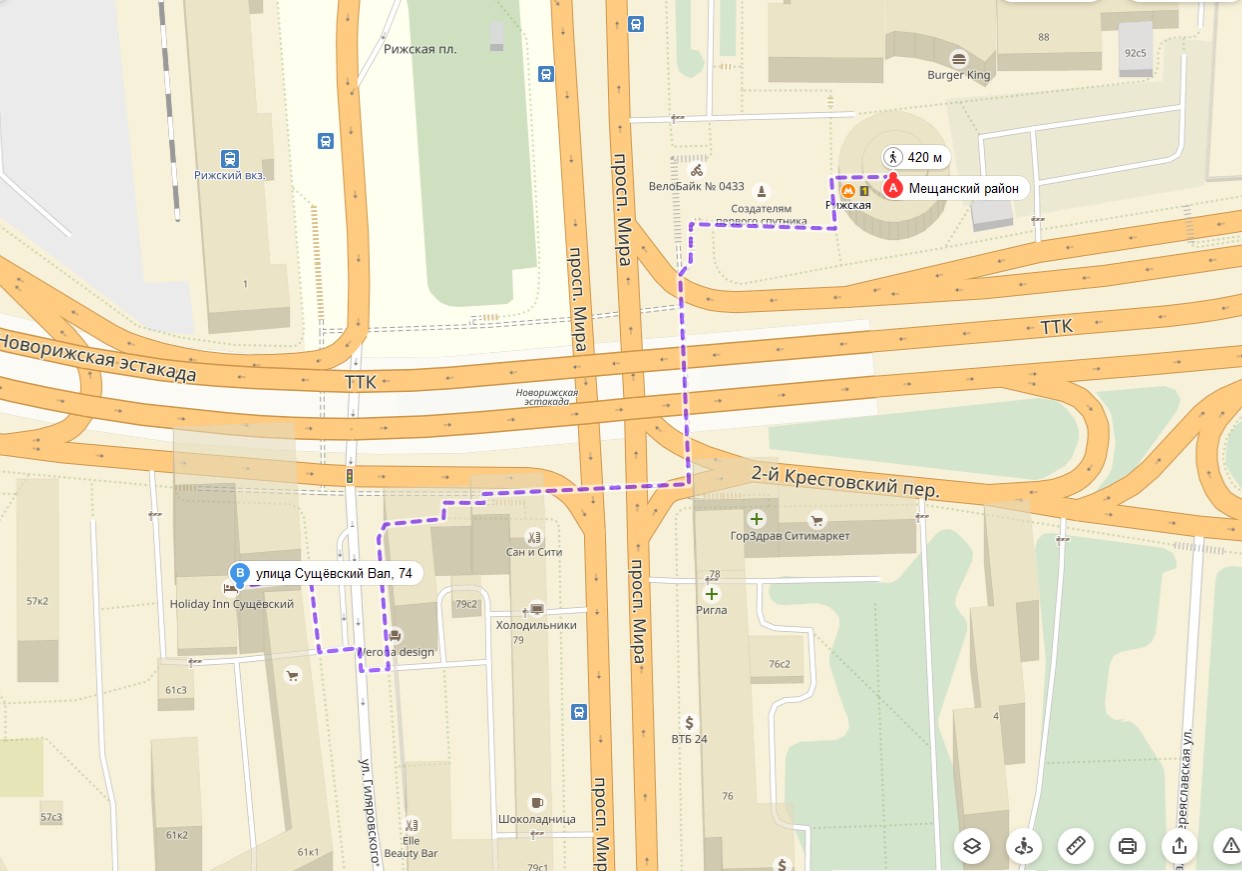 ВремяДлительностьДискуссионные блокиЛекторы10:00 – 10:30Регистрация,приветственный кофе-брейкРегистрация,приветственный кофе-брейкРегистрация,приветственный кофе-брейк10:30 – 11:1545’«Перспективы оказания помощи при тревожно-депрессивных расстройствах в общей практике»Георгий Петрович Костюк, д.м.н., профессор, главный врач ГБУЗ «ПКБ №1 им. Н.А. Алексеева ДЗМ», главный внештатный специалист психиатр Департамента здравоохранения Москвы.11:15 – 12:0045’«Возможности оказания помощи больным депрессиями в психиатрической и общемедицинской сети»Валерий Николаевич Краснов, д.м.н., профессор, директор Московского НИИ психиатрии филиала ФГБУ «Национальный медицинский исследовательский центр психиатрии и наркологии им. В.П. Сербского» Минздрава РФ, врач высшей категории.12:00 – 12:3030’Кофе-брейк12:30 – 13:1545’ «Проблема коморбидности депрессивных и тревожных расстройств: диагностика и терапия»Сергей Николаевич Мосолов, профессор, д.м.н, председатель правления московского регионального отделения РОП, Заслуженный деятель науки РФ, руководитель отдела терапии психических заболеваний Московского НИИ психиатрии филиала ФГБУ «Национальный медицинский исследовательский центр психиатрии и наркологии им. В.П. Сербского» Минздрава РФ, врач высшей категории.13:15 – 14:0045’«Алгоритмы терапии депрессивных расстройств, основанные на доказательствах»Елена Григорьевна Костюкова, к.м.н., заведующая отделением психофармакотерапии Московского НИИ психиатрии филиала ФГБУ «Национальный медицинский исследовательский центр психиатрии и наркологии им В.П. Сербского» Минздрава РФ.14:00 – 14:4545’Обед14:45 – 15:3045’«Современные подходы к психофармакотерапии депрессий и тревожных расстройств»Станислав Викторович Иванов, д.м.н., профессор кафедры психиатрии и психосоматики ИПО Первого МГМУ им. И.М. Сеченова, руководитель отдела соматогенной психической патологии ФГБНУ НЦПЗ15:30 – 16:0030’Доклад спонсора: «Психофармакологические стратегии терапии постшизофренических депрессий»Андрей Аркадьевич Шмилович, д.м.н., зав. кафедрой психиатрии и медицинской психологии РНИМУ им. Пирогова16:00 – 16:3030’Кофе-брейк16:30 – 17:0030’Доклад спонсора: «Когнитивные нарушения при депрессивных расстройствах: патогенетически обоснованная мишень комплексной психиатрической помощи»Александр Борисович Шмуклер, д.м.н., профессор, руководитель отделения внебольничной психиатрии и организации психиатрической помощи Московского НИИ психиатрии филиала ФГБУ «Федеральный медицинский исследовательский центр психиатрии и наркологии им В.П. Сербского» Минздрава РФ17:00 – 17:3030’Доклад спонсора: «Место транквилизаторов в терапии тревожной депрессии»Станислав Викторович Иванов, д.м.н., профессор кафедры психиатрии и психосоматики ИПО Первого МГМУ им. И.М. Сеченова, руководитель отдела соматогенной психической патологии ФГБНУ НЦПЗ17:30 – 18:0030’Дискуссия, интерактивное голосование, вопросы-ответыВсе участники